Раздел долгосрочного плана: Раздел 1: Все обо мне.Раздел долгосрочного плана: Раздел 1: Все обо мне.Раздел долгосрочного плана: Раздел 1: Все обо мне.Раздел долгосрочного плана: Раздел 1: Все обо мне.Школа: Назарбаев интеллектуальная школа города ТалдыкорганШкола: Назарбаев интеллектуальная школа города ТалдыкорганШкола: Назарбаев интеллектуальная школа города ТалдыкорганШкола: Назарбаев интеллектуальная школа города ТалдыкорганДата: Дата: Дата: Дата: ФИО учителя: Ахметова Э. К.ФИО учителя: Ахметова Э. К.ФИО учителя: Ахметова Э. К.ФИО учителя: Ахметова Э. К.Класс: 1 Класс: 1 Класс: 1 Класс: 1 Количество присутствующих: отсутствующих: отсутствующих: отсутствующих: Тема урокаТема урокаФейерверк цветов и линий.Фейерверк цветов и линий.Фейерверк цветов и линий.Фейерверк цветов и линий.Фейерверк цветов и линий.Фейерверк цветов и линий.Цели обучения, которые достигаются на данном  уроке (ссылка на учебную программу)Цели обучения, которые достигаются на данном  уроке (ссылка на учебную программу)1.2.2.1.Начать использовать и экспериментировать с инструментами, процессами и материалами с помощью простых приемов, начиная исследовать некоторые свойства инструментов для рисования. 1.3.2.1Начать узнавать понимать и описывать некоторые характеристики художественных произведений.1.3.3.1Давать простые комментарии о собственной работе, при необходимости.1.2.2.1.Начать использовать и экспериментировать с инструментами, процессами и материалами с помощью простых приемов, начиная исследовать некоторые свойства инструментов для рисования. 1.3.2.1Начать узнавать понимать и описывать некоторые характеристики художественных произведений.1.3.3.1Давать простые комментарии о собственной работе, при необходимости.1.2.2.1.Начать использовать и экспериментировать с инструментами, процессами и материалами с помощью простых приемов, начиная исследовать некоторые свойства инструментов для рисования. 1.3.2.1Начать узнавать понимать и описывать некоторые характеристики художественных произведений.1.3.3.1Давать простые комментарии о собственной работе, при необходимости.1.2.2.1.Начать использовать и экспериментировать с инструментами, процессами и материалами с помощью простых приемов, начиная исследовать некоторые свойства инструментов для рисования. 1.3.2.1Начать узнавать понимать и описывать некоторые характеристики художественных произведений.1.3.3.1Давать простые комментарии о собственной работе, при необходимости.1.2.2.1.Начать использовать и экспериментировать с инструментами, процессами и материалами с помощью простых приемов, начиная исследовать некоторые свойства инструментов для рисования. 1.3.2.1Начать узнавать понимать и описывать некоторые характеристики художественных произведений.1.3.3.1Давать простые комментарии о собственной работе, при необходимости.1.2.2.1.Начать использовать и экспериментировать с инструментами, процессами и материалами с помощью простых приемов, начиная исследовать некоторые свойства инструментов для рисования. 1.3.2.1Начать узнавать понимать и описывать некоторые характеристики художественных произведений.1.3.3.1Давать простые комментарии о собственной работе, при необходимости.Цели урокаЦели урокаПредставлять свои идеи через материалы изобразительного искусства.Описывать некоторые характеристики художественных произведений.Дать простые комментарии о собственной работе.Представлять свои идеи через материалы изобразительного искусства.Описывать некоторые характеристики художественных произведений.Дать простые комментарии о собственной работе.Представлять свои идеи через материалы изобразительного искусства.Описывать некоторые характеристики художественных произведений.Дать простые комментарии о собственной работе.Представлять свои идеи через материалы изобразительного искусства.Описывать некоторые характеристики художественных произведений.Дать простые комментарии о собственной работе.Представлять свои идеи через материалы изобразительного искусства.Описывать некоторые характеристики художественных произведений.Дать простые комментарии о собственной работе.Представлять свои идеи через материалы изобразительного искусства.Описывать некоторые характеристики художественных произведений.Дать простые комментарии о собственной работе.Критерии оцениванияКритерии оцениванияЭкспериментирует с инструментами, процессами и материалами.Описывает некоторые характеристики художественных произведений.Дает простые комментарии о собственной работе.Экспериментирует с инструментами, процессами и материалами.Описывает некоторые характеристики художественных произведений.Дает простые комментарии о собственной работе.Экспериментирует с инструментами, процессами и материалами.Описывает некоторые характеристики художественных произведений.Дает простые комментарии о собственной работе.Экспериментирует с инструментами, процессами и материалами.Описывает некоторые характеристики художественных произведений.Дает простые комментарии о собственной работе.Экспериментирует с инструментами, процессами и материалами.Описывает некоторые характеристики художественных произведений.Дает простые комментарии о собственной работе.Экспериментирует с инструментами, процессами и материалами.Описывает некоторые характеристики художественных произведений.Дает простые комментарии о собственной работе.Языковые целиЯзыковые целиЯзыковая цель:Дать простые комментарии о собственной работе.Ученики отвечают на вопросы.•   Сколько месяцев осенью? Какие?Какие изменения происходять в природе с приходом осени?В какие цвета осенью окрашиваются листья на деревьях?Языковая цель:Дать простые комментарии о собственной работе.Ученики отвечают на вопросы.•   Сколько месяцев осенью? Какие?Какие изменения происходять в природе с приходом осени?В какие цвета осенью окрашиваются листья на деревьях?Языковая цель:Дать простые комментарии о собственной работе.Ученики отвечают на вопросы.•   Сколько месяцев осенью? Какие?Какие изменения происходять в природе с приходом осени?В какие цвета осенью окрашиваются листья на деревьях?Языковая цель:Дать простые комментарии о собственной работе.Ученики отвечают на вопросы.•   Сколько месяцев осенью? Какие?Какие изменения происходять в природе с приходом осени?В какие цвета осенью окрашиваются листья на деревьях?Языковая цель:Дать простые комментарии о собственной работе.Ученики отвечают на вопросы.•   Сколько месяцев осенью? Какие?Какие изменения происходять в природе с приходом осени?В какие цвета осенью окрашиваются листья на деревьях?Языковая цель:Дать простые комментарии о собственной работе.Ученики отвечают на вопросы.•   Сколько месяцев осенью? Какие?Какие изменения происходять в природе с приходом осени?В какие цвета осенью окрашиваются листья на деревьях?Привитие ценностей Привитие ценностей Развитие интеллектуального потенциала, учащегося через передачу знаний о палитре красок осенью. Реализация миссии через воспитание у учащихся уважения к мнению друг друга.Развитие интеллектуального потенциала, учащегося через передачу знаний о палитре красок осенью. Реализация миссии через воспитание у учащихся уважения к мнению друг друга.Развитие интеллектуального потенциала, учащегося через передачу знаний о палитре красок осенью. Реализация миссии через воспитание у учащихся уважения к мнению друг друга.Развитие интеллектуального потенциала, учащегося через передачу знаний о палитре красок осенью. Реализация миссии через воспитание у учащихся уважения к мнению друг друга.Развитие интеллектуального потенциала, учащегося через передачу знаний о палитре красок осенью. Реализация миссии через воспитание у учащихся уважения к мнению друг друга.Развитие интеллектуального потенциала, учащегося через передачу знаний о палитре красок осенью. Реализация миссии через воспитание у учащихся уважения к мнению друг друга.Межпредметные связиМежпредметные связиВведение в науку: цвета листьев осенью.Музыка: описание музыки, которая подходит для картины.Введение в науку: цвета листьев осенью.Музыка: описание музыки, которая подходит для картины.Введение в науку: цвета листьев осенью.Музыка: описание музыки, которая подходит для картины.Введение в науку: цвета листьев осенью.Музыка: описание музыки, которая подходит для картины.Введение в науку: цвета листьев осенью.Музыка: описание музыки, которая подходит для картины.Введение в науку: цвета листьев осенью.Музыка: описание музыки, которая подходит для картины.Навыки использования ИКТ Навыки использования ИКТ Использование ИКТ учащимися на уроке не предусмотрено.Использование ИКТ учащимися на уроке не предусмотрено.Использование ИКТ учащимися на уроке не предусмотрено.Использование ИКТ учащимися на уроке не предусмотрено.Использование ИКТ учащимися на уроке не предусмотрено.Использование ИКТ учащимися на уроке не предусмотрено.Предварительные знанияПредварительные знанияУчащиеся умеют рисовать линии, пользоваться красками. Умеют делать различные отпечатки с помощью красок. Учащиеся знают разные цвета, цвета радуги.Учащиеся умеют рисовать линии, пользоваться красками. Умеют делать различные отпечатки с помощью красок. Учащиеся знают разные цвета, цвета радуги.Учащиеся умеют рисовать линии, пользоваться красками. Умеют делать различные отпечатки с помощью красок. Учащиеся знают разные цвета, цвета радуги.Учащиеся умеют рисовать линии, пользоваться красками. Умеют делать различные отпечатки с помощью красок. Учащиеся знают разные цвета, цвета радуги.Учащиеся умеют рисовать линии, пользоваться красками. Умеют делать различные отпечатки с помощью красок. Учащиеся знают разные цвета, цвета радуги.Учащиеся умеют рисовать линии, пользоваться красками. Умеют делать различные отпечатки с помощью красок. Учащиеся знают разные цвета, цвета радуги.Ход урокаХод урокаХод урокаХод урокаХод урокаХод урокаХод урокаХод урокаЗапланированные этапы урокаЗапланированная деятельность на уроке Запланированная деятельность на уроке Запланированная деятельность на уроке Запланированная деятельность на уроке Запланированная деятельность на уроке Запланированная деятельность на уроке РесурсыНачало урокаПрозвенел звонок,
Начинается урок.
Вы за парты дружно сели,
На меня все посмотрели. 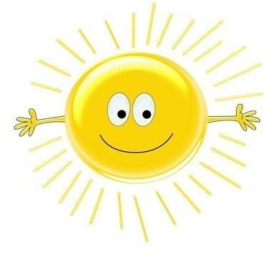 Встало солнышко давно, 
Заглянуло к нам в окно,
На урок торопит нас –Искусство ведь сейчас.   Знакомство с темой урока.Постановка ЦО и целей на уроке, делаю акценты на ожидания к концу урока.Прозвенел звонок,
Начинается урок.
Вы за парты дружно сели,
На меня все посмотрели. Встало солнышко давно, 
Заглянуло к нам в окно,
На урок торопит нас –Искусство ведь сейчас.   Знакомство с темой урока.Постановка ЦО и целей на уроке, делаю акценты на ожидания к концу урока.Прозвенел звонок,
Начинается урок.
Вы за парты дружно сели,
На меня все посмотрели. Встало солнышко давно, 
Заглянуло к нам в окно,
На урок торопит нас –Искусство ведь сейчас.   Знакомство с темой урока.Постановка ЦО и целей на уроке, делаю акценты на ожидания к концу урока.Прозвенел звонок,
Начинается урок.
Вы за парты дружно сели,
На меня все посмотрели. Встало солнышко давно, 
Заглянуло к нам в окно,
На урок торопит нас –Искусство ведь сейчас.   Знакомство с темой урока.Постановка ЦО и целей на уроке, делаю акценты на ожидания к концу урока.Прозвенел звонок,
Начинается урок.
Вы за парты дружно сели,
На меня все посмотрели. Встало солнышко давно, 
Заглянуло к нам в окно,
На урок торопит нас –Искусство ведь сейчас.   Знакомство с темой урока.Постановка ЦО и целей на уроке, делаю акценты на ожидания к концу урока.Прозвенел звонок,
Начинается урок.
Вы за парты дружно сели,
На меня все посмотрели. Встало солнышко давно, 
Заглянуло к нам в окно,
На урок торопит нас –Искусство ведь сейчас.   Знакомство с темой урока.Постановка ЦО и целей на уроке, делаю акценты на ожидания к концу урока.Художественные материалы и инструменты для создания пейзажа.Середина урока Повторение пройденной темы.-Что мы делали на прошлом уроке?-Какого художника мы изучили?-Какие у него работы? В чем их особенность?Показ видео Ф. Шопен – Осень. Вопрос: Что сегодня мы будем рисовать?(К) Объясняю учащимся, что они будут рисовать осень, используя знания и преобретенный опыт с прошлых уроков.Вопросы классу:-Сколько месяцев осенью? Какие?-Какие изменения происходять в природе с приходом осени?-В какие цвета осенью окрашиваются листья на деревьях?Пейзаж – это изображение природы. Сегодня, ребята, мы попробуем наросовать природу осенью.Презентация репродукций картин с изображением осени.Вопросы:-Как мы определяем, что перед нами картины осени? (листья на деревьях, цвет неба, погода и др.)-Какая музыка может подойти к картинам осени?Физминутка.Раз - подняться, потянуться,
Два - нагнуть, разогнуться,
Три - в ладоши, три хлопка,
Головою три кивка.
На четыре - руки шире,
Пять - руками помахать,
Шесть - на место тихо сесть. (Д) Показываю, как можно нарисовать деревья осенью. Показываю и объясняю, что крону дерева можно сделать при помощи мазков, набрызга отпечатков пальцев. Делаю акцент на цвете кроны, цвете травы, опавших листьях, цвете неба и погоде осенью.(К, Э)Учащиеся придумывают простую композицию природы осени. Экспериментируют с гуашью для передачи кроны дерева и выполняют практическую работу.Напоминаю учащимся о технике безопасности. Объясняю как работать с краской:-Ребята, работать надо аккуратно, не испачкайте себя и одноклассников;-Не  мешайте друг другу.Подведение итогов: Анализ и оценка успешности достижения целей обучения.В конце урока ученики могут:Продемонстрировать свои композиции перед классом и оценить собственные работы и работы друг друга.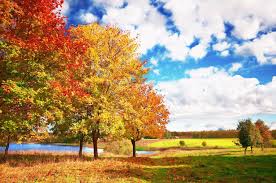 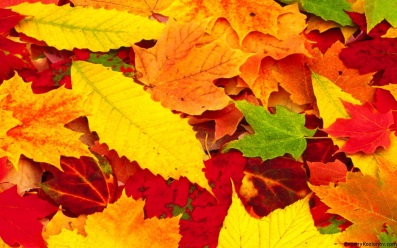 Повторение пройденной темы.-Что мы делали на прошлом уроке?-Какого художника мы изучили?-Какие у него работы? В чем их особенность?Показ видео Ф. Шопен – Осень. Вопрос: Что сегодня мы будем рисовать?(К) Объясняю учащимся, что они будут рисовать осень, используя знания и преобретенный опыт с прошлых уроков.Вопросы классу:-Сколько месяцев осенью? Какие?-Какие изменения происходять в природе с приходом осени?-В какие цвета осенью окрашиваются листья на деревьях?Пейзаж – это изображение природы. Сегодня, ребята, мы попробуем наросовать природу осенью.Презентация репродукций картин с изображением осени.Вопросы:-Как мы определяем, что перед нами картины осени? (листья на деревьях, цвет неба, погода и др.)-Какая музыка может подойти к картинам осени?Физминутка.Раз - подняться, потянуться,
Два - нагнуть, разогнуться,
Три - в ладоши, три хлопка,
Головою три кивка.
На четыре - руки шире,
Пять - руками помахать,
Шесть - на место тихо сесть. (Д) Показываю, как можно нарисовать деревья осенью. Показываю и объясняю, что крону дерева можно сделать при помощи мазков, набрызга отпечатков пальцев. Делаю акцент на цвете кроны, цвете травы, опавших листьях, цвете неба и погоде осенью.(К, Э)Учащиеся придумывают простую композицию природы осени. Экспериментируют с гуашью для передачи кроны дерева и выполняют практическую работу.Напоминаю учащимся о технике безопасности. Объясняю как работать с краской:-Ребята, работать надо аккуратно, не испачкайте себя и одноклассников;-Не  мешайте друг другу.Подведение итогов: Анализ и оценка успешности достижения целей обучения.В конце урока ученики могут:Продемонстрировать свои композиции перед классом и оценить собственные работы и работы друг друга.Повторение пройденной темы.-Что мы делали на прошлом уроке?-Какого художника мы изучили?-Какие у него работы? В чем их особенность?Показ видео Ф. Шопен – Осень. Вопрос: Что сегодня мы будем рисовать?(К) Объясняю учащимся, что они будут рисовать осень, используя знания и преобретенный опыт с прошлых уроков.Вопросы классу:-Сколько месяцев осенью? Какие?-Какие изменения происходять в природе с приходом осени?-В какие цвета осенью окрашиваются листья на деревьях?Пейзаж – это изображение природы. Сегодня, ребята, мы попробуем наросовать природу осенью.Презентация репродукций картин с изображением осени.Вопросы:-Как мы определяем, что перед нами картины осени? (листья на деревьях, цвет неба, погода и др.)-Какая музыка может подойти к картинам осени?Физминутка.Раз - подняться, потянуться,
Два - нагнуть, разогнуться,
Три - в ладоши, три хлопка,
Головою три кивка.
На четыре - руки шире,
Пять - руками помахать,
Шесть - на место тихо сесть. (Д) Показываю, как можно нарисовать деревья осенью. Показываю и объясняю, что крону дерева можно сделать при помощи мазков, набрызга отпечатков пальцев. Делаю акцент на цвете кроны, цвете травы, опавших листьях, цвете неба и погоде осенью.(К, Э)Учащиеся придумывают простую композицию природы осени. Экспериментируют с гуашью для передачи кроны дерева и выполняют практическую работу.Напоминаю учащимся о технике безопасности. Объясняю как работать с краской:-Ребята, работать надо аккуратно, не испачкайте себя и одноклассников;-Не  мешайте друг другу.Подведение итогов: Анализ и оценка успешности достижения целей обучения.В конце урока ученики могут:Продемонстрировать свои композиции перед классом и оценить собственные работы и работы друг друга.Повторение пройденной темы.-Что мы делали на прошлом уроке?-Какого художника мы изучили?-Какие у него работы? В чем их особенность?Показ видео Ф. Шопен – Осень. Вопрос: Что сегодня мы будем рисовать?(К) Объясняю учащимся, что они будут рисовать осень, используя знания и преобретенный опыт с прошлых уроков.Вопросы классу:-Сколько месяцев осенью? Какие?-Какие изменения происходять в природе с приходом осени?-В какие цвета осенью окрашиваются листья на деревьях?Пейзаж – это изображение природы. Сегодня, ребята, мы попробуем наросовать природу осенью.Презентация репродукций картин с изображением осени.Вопросы:-Как мы определяем, что перед нами картины осени? (листья на деревьях, цвет неба, погода и др.)-Какая музыка может подойти к картинам осени?Физминутка.Раз - подняться, потянуться,
Два - нагнуть, разогнуться,
Три - в ладоши, три хлопка,
Головою три кивка.
На четыре - руки шире,
Пять - руками помахать,
Шесть - на место тихо сесть. (Д) Показываю, как можно нарисовать деревья осенью. Показываю и объясняю, что крону дерева можно сделать при помощи мазков, набрызга отпечатков пальцев. Делаю акцент на цвете кроны, цвете травы, опавших листьях, цвете неба и погоде осенью.(К, Э)Учащиеся придумывают простую композицию природы осени. Экспериментируют с гуашью для передачи кроны дерева и выполняют практическую работу.Напоминаю учащимся о технике безопасности. Объясняю как работать с краской:-Ребята, работать надо аккуратно, не испачкайте себя и одноклассников;-Не  мешайте друг другу.Подведение итогов: Анализ и оценка успешности достижения целей обучения.В конце урока ученики могут:Продемонстрировать свои композиции перед классом и оценить собственные работы и работы друг друга.Повторение пройденной темы.-Что мы делали на прошлом уроке?-Какого художника мы изучили?-Какие у него работы? В чем их особенность?Показ видео Ф. Шопен – Осень. Вопрос: Что сегодня мы будем рисовать?(К) Объясняю учащимся, что они будут рисовать осень, используя знания и преобретенный опыт с прошлых уроков.Вопросы классу:-Сколько месяцев осенью? Какие?-Какие изменения происходять в природе с приходом осени?-В какие цвета осенью окрашиваются листья на деревьях?Пейзаж – это изображение природы. Сегодня, ребята, мы попробуем наросовать природу осенью.Презентация репродукций картин с изображением осени.Вопросы:-Как мы определяем, что перед нами картины осени? (листья на деревьях, цвет неба, погода и др.)-Какая музыка может подойти к картинам осени?Физминутка.Раз - подняться, потянуться,
Два - нагнуть, разогнуться,
Три - в ладоши, три хлопка,
Головою три кивка.
На четыре - руки шире,
Пять - руками помахать,
Шесть - на место тихо сесть. (Д) Показываю, как можно нарисовать деревья осенью. Показываю и объясняю, что крону дерева можно сделать при помощи мазков, набрызга отпечатков пальцев. Делаю акцент на цвете кроны, цвете травы, опавших листьях, цвете неба и погоде осенью.(К, Э)Учащиеся придумывают простую композицию природы осени. Экспериментируют с гуашью для передачи кроны дерева и выполняют практическую работу.Напоминаю учащимся о технике безопасности. Объясняю как работать с краской:-Ребята, работать надо аккуратно, не испачкайте себя и одноклассников;-Не  мешайте друг другу.Подведение итогов: Анализ и оценка успешности достижения целей обучения.В конце урока ученики могут:Продемонстрировать свои композиции перед классом и оценить собственные работы и работы друг друга.Повторение пройденной темы.-Что мы делали на прошлом уроке?-Какого художника мы изучили?-Какие у него работы? В чем их особенность?Показ видео Ф. Шопен – Осень. Вопрос: Что сегодня мы будем рисовать?(К) Объясняю учащимся, что они будут рисовать осень, используя знания и преобретенный опыт с прошлых уроков.Вопросы классу:-Сколько месяцев осенью? Какие?-Какие изменения происходять в природе с приходом осени?-В какие цвета осенью окрашиваются листья на деревьях?Пейзаж – это изображение природы. Сегодня, ребята, мы попробуем наросовать природу осенью.Презентация репродукций картин с изображением осени.Вопросы:-Как мы определяем, что перед нами картины осени? (листья на деревьях, цвет неба, погода и др.)-Какая музыка может подойти к картинам осени?Физминутка.Раз - подняться, потянуться,
Два - нагнуть, разогнуться,
Три - в ладоши, три хлопка,
Головою три кивка.
На четыре - руки шире,
Пять - руками помахать,
Шесть - на место тихо сесть. (Д) Показываю, как можно нарисовать деревья осенью. Показываю и объясняю, что крону дерева можно сделать при помощи мазков, набрызга отпечатков пальцев. Делаю акцент на цвете кроны, цвете травы, опавших листьях, цвете неба и погоде осенью.(К, Э)Учащиеся придумывают простую композицию природы осени. Экспериментируют с гуашью для передачи кроны дерева и выполняют практическую работу.Напоминаю учащимся о технике безопасности. Объясняю как работать с краской:-Ребята, работать надо аккуратно, не испачкайте себя и одноклассников;-Не  мешайте друг другу.Подведение итогов: Анализ и оценка успешности достижения целей обучения.В конце урока ученики могут:Продемонстрировать свои композиции перед классом и оценить собственные работы и работы друг друга.Изобразительные материалы и инструменты Изображения осениПрезентация с различными картинами осени.Альбом, акварельные краски или гуашь, кисти, баночки для водыФ. Шопен - Осеньhttps://www.youtube.com/watch?v=Qe0neQnMU38&list=PLXofimxeTceHiO487P2pFzDbMCOUqaXMbКонец урокаРефлексия «Ступени успеха». Учащиеся определяют свое место на лесенке при помощи стикеров. Шкала от 1 до 3.-Подумай и покажи на «Лесенке»: все ли у тебя получилось на уроке?-если было очень трудно, и ты не смог сделать задание урока – прикрепи свой стикер на цифру «1».-если было трудно, но ты сделал задание – цифра «2».-если тебе было легко – цифра «3».В конце урока благодарю учащихся за хорошую активную работу и собераю детские работы для хранения.Рефлексия «Ступени успеха». Учащиеся определяют свое место на лесенке при помощи стикеров. Шкала от 1 до 3.-Подумай и покажи на «Лесенке»: все ли у тебя получилось на уроке?-если было очень трудно, и ты не смог сделать задание урока – прикрепи свой стикер на цифру «1».-если было трудно, но ты сделал задание – цифра «2».-если тебе было легко – цифра «3».В конце урока благодарю учащихся за хорошую активную работу и собераю детские работы для хранения.Рефлексия «Ступени успеха». Учащиеся определяют свое место на лесенке при помощи стикеров. Шкала от 1 до 3.-Подумай и покажи на «Лесенке»: все ли у тебя получилось на уроке?-если было очень трудно, и ты не смог сделать задание урока – прикрепи свой стикер на цифру «1».-если было трудно, но ты сделал задание – цифра «2».-если тебе было легко – цифра «3».В конце урока благодарю учащихся за хорошую активную работу и собераю детские работы для хранения.Рефлексия «Ступени успеха». Учащиеся определяют свое место на лесенке при помощи стикеров. Шкала от 1 до 3.-Подумай и покажи на «Лесенке»: все ли у тебя получилось на уроке?-если было очень трудно, и ты не смог сделать задание урока – прикрепи свой стикер на цифру «1».-если было трудно, но ты сделал задание – цифра «2».-если тебе было легко – цифра «3».В конце урока благодарю учащихся за хорошую активную работу и собераю детские работы для хранения.Рефлексия «Ступени успеха». Учащиеся определяют свое место на лесенке при помощи стикеров. Шкала от 1 до 3.-Подумай и покажи на «Лесенке»: все ли у тебя получилось на уроке?-если было очень трудно, и ты не смог сделать задание урока – прикрепи свой стикер на цифру «1».-если было трудно, но ты сделал задание – цифра «2».-если тебе было легко – цифра «3».В конце урока благодарю учащихся за хорошую активную работу и собераю детские работы для хранения.Рефлексия «Ступени успеха». Учащиеся определяют свое место на лесенке при помощи стикеров. Шкала от 1 до 3.-Подумай и покажи на «Лесенке»: все ли у тебя получилось на уроке?-если было очень трудно, и ты не смог сделать задание урока – прикрепи свой стикер на цифру «1».-если было трудно, но ты сделал задание – цифра «2».-если тебе было легко – цифра «3».В конце урока благодарю учащихся за хорошую активную работу и собераю детские работы для хранения.Дифференциация – каким образом Вы планируете оказать больше поддержки? Какие задачи Вы планируете поставить перед более способными учащимися?Дифференциация – каким образом Вы планируете оказать больше поддержки? Какие задачи Вы планируете поставить перед более способными учащимися?Дифференциация – каким образом Вы планируете оказать больше поддержки? Какие задачи Вы планируете поставить перед более способными учащимися?Оценивание – как Вы планируете проверить уровень усвоения материала учащимися?Оценивание – как Вы планируете проверить уровень усвоения материала учащимися?Оценивание – как Вы планируете проверить уровень усвоения материала учащимися?Здоровье и соблюдение техники безопасности

Здоровье и соблюдение техники безопасности

Дифференциация по заданию:Учащиеся выполняют разной сложности композиции осени с помощью цветов и линий.Дифференциация по заданию:Учащиеся выполняют разной сложности композиции осени с помощью цветов и линий.Дифференциация по заданию:Учащиеся выполняют разной сложности композиции осени с помощью цветов и линий.Наблюдаю за процессом выполнения практической работы.Хвалю ребят, отмечаю то, что получилось в их работах хорошо. Помогаю в случае необходимости.Наблюдаю за процессом выполнения практической работы.Хвалю ребят, отмечаю то, что получилось в их работах хорошо. Помогаю в случае необходимости.Наблюдаю за процессом выполнения практической работы.Хвалю ребят, отмечаю то, что получилось в их работах хорошо. Помогаю в случае необходимости.Здоровьесберегающие технологии – демонстрация презентации на уроке не более 7-10 минут.Проведение физминутки.Работа на уроке с материалами изобразительного искусства, используя правила техники безопасности.   Здоровьесберегающие технологии – демонстрация презентации на уроке не более 7-10 минут.Проведение физминутки.Работа на уроке с материалами изобразительного искусства, используя правила техники безопасности.   